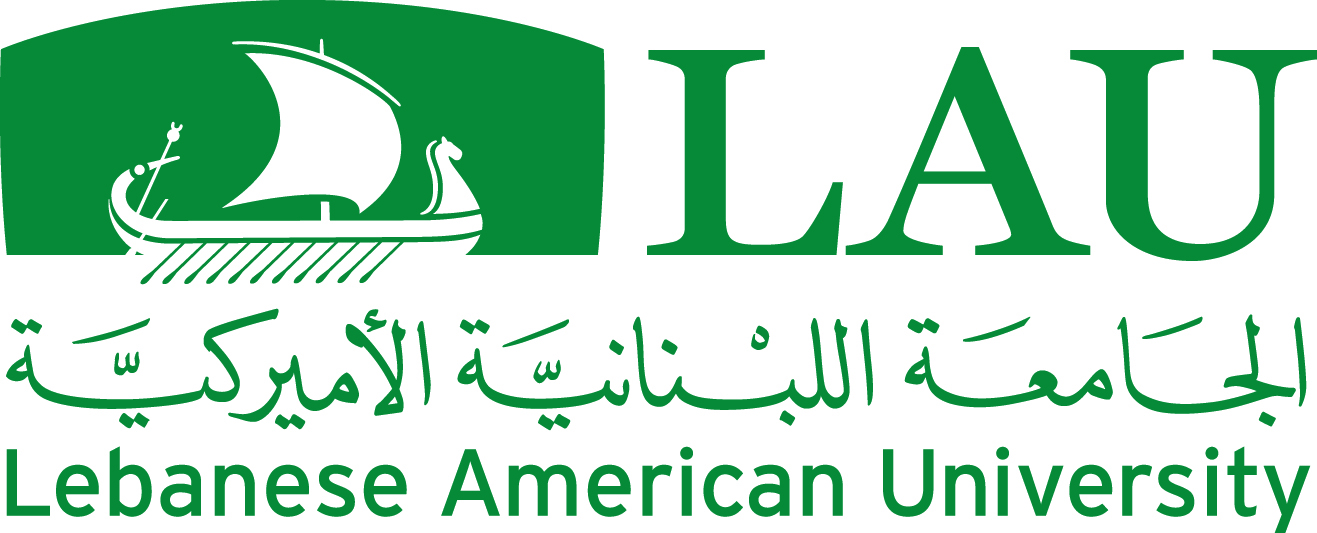 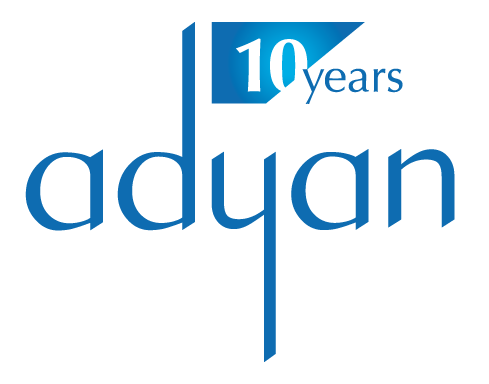 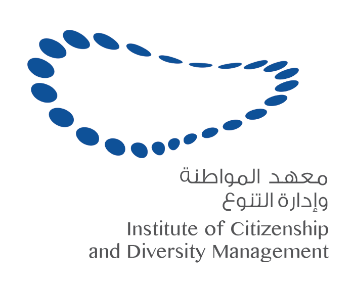 International Conference ofThe Institute of Citizenship & Diversity Management at Adyan FoundationIn Partnership with theLebanese American UniversityWith the support of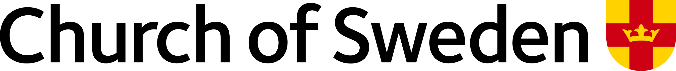 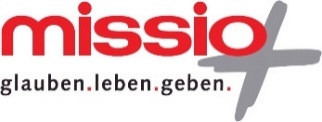 “Religious Freedom and the Reconstruction of Citizenship”Date: December 1 and 2, 2016Location: Lebanese American University – Beirut – Lebanon Conference languages: English and ArabicThursday December 1, 20169:30-10:30: Conference Opening- Irwin TheaterDr. George K. Najjar, Provost - Lebanese American UniversityReverend Jennie Nordin, Policy Advisor- Church of SwedenDr. Matthias Vogt, Head of Foreign Department - Missio Dr. Nayla Tabbara, Institute of Citizenship and Diversity Management Director, Adyan FoundationGuest Speaker: Dr. Mohammad Sammak, General Secretary of the National Committee for Christian-Muslim Dialogue in Lebanon, Co-President of the World Council of Religions for Peace10:30-11:15- Cocktail Reception11:15- 13:00- Irwin Hall, 6th floor A, B, CPanel 1: Citizenship, State culture and religious freedomPanel Chair: Judge Abbas Halabi- President of the Arab Group for Christian Muslim DialogueDr. Samir Morcos, Member of the National Human Rights Council (Egypt) : “The ‘sacred’ and the ‘civil’ between constructive reconciliation and destructive enmity in the public sphere”Mr. Navid Baig, Vice-chair of Islamic-Christian Study Center (Denmark): “Denmark for Danes- questions of national identity, culture and religious freedom of the ’other'”Prof. Abdel Jabbar al Rifai, Director of the Center of Philosophy of Religion Studies  (Iraq): Religious freedom in the horizon of traditional theology and jurisprudenceProf. Fadi Daou, President of Adyan Foundation (Lebanon):  “The cultural dimensions of Religious Freedom and the passage from the Minorities’ paradigm to Citizenship Inclusive of diversity”13:00-14:30- Lunch Break- Irwin Hall- Ground Floor- Faculty Lounge14:30-16:00 - Irwin Hall, 6th floor, A, B, CPanel 2: Local impact of international human rights instrumentsPanel Chair: Dr. Lina Kreidie, Professor of Political Science at the American University of BeirutEsq. Ghassan Moukhaiber, Member of Parliament, member of Human Rights parliamentary committee (Lebanon): “Freedom of expression and religious freedom in Lebanese legislations”Esq. Saib Khidr Naif, Legal consultant and researcher on issues related to religious minorities in Iraq (Iraq): “Religious Freedom and international human rights instruments: an example from the reality of Iraq”Amb. Jean Christophe Peaucelle, Counselor for religious affairs, ministry of Foreign affairs and International Development (France)16:16:30- Coffee Break16:30-18:00- Irwin Hall, 6th floor, A, B, CPanel 3: Freedom of speech, freedom of religion and the defamation law issuePanel Chair: Dr. Tamirace Fakhoury- Professor of Political Science and International Affairs at the Lebanese American UniversityMs. Isabel Ruck, Expert Consultant at PHAROS Observatory of Religious and Cultural Pluralism (France): “Defending Religious Freedom: What’s in a label?”Esq. Salman Raja, Senior Advocate of the Supreme Court of Pakistan (Pakistan): “Jurisprudence in a time of violence”Dr. Nadia Abou Ghazi, Head of the Center for Political Research & Studies & Inter-cultural Dialogue, University of Cairo (Egypt): “The State between cultural policies and religious freedom”.Prof. Wajih Kanso, Professor of Philosophy at the Lebanese University (Lebanon) Reconsidering separation between public and religious domainsDr. Tarek Shaaban, Vice President of Al Azhar Observatory (Egypt): “Al-Azhar’s perspective and its efforts on the issue of freedom of expression and religious freedom and their impact on consolidating the notion of citizenship”8:30 Conference Official DinnerFriday December 2, 20169:00-11:00- Irwin Hall, 6th floor, A, B, CPanel 4: Theological challenges of religious freedomPanel Chair: Dr. Nayla Tabbara- Director of the Institute of Citizenship and Diversity Management at Adyan FoundationProf. Armina Omerika, Professor of History of Ideas of Islam, Goethe University Frankfurt (Germany): “Challenges of negative freedom of religion (freedom from religion) for today’s Islamic theology”Prof. Gwen Griffith-Dickson, Director of The Lokahi Foundation (UK): “Theological Flashpoints in Religious Freedom”Prof. Amer Al Hafi, Professor of Islamic Studies and Comparative religion at Aal al Bayt University (Jordan) : “Religious freedom between the Qur’anic text and the current reality”Sayyid Jawad al Khoei, Professor at the Islamic Hawza in Najaf (Iraq): “The Najaf school’s view on Religious Freedom in Islam”11:00-11:30 Coffee Break11:30-13:30 - Irwin Hall, 6th floor, A, B, CPanel 5: Religion and religious diversity management in the public spherePanel Chair: Dr. Marwan Rowayheb- Chairperson of the Department of Social Sciences at the Lebanese American UniversityFr. Adrien Sawadogo, Director of the Institute of Islamo-Christian Formation (Burkina Faso- Mali): "Religious diversity in sub-Saharan Africa, a reality that is put to the test (Mali, Burkina-Faso and Côte d’Ivoire)"Prof. Sami Baroudi, Professor of Political Science, Lebanese American University (Lebanon) : “The Status of Religious Minorities in the Discourses of Contemporary Islamists: The Limits to a Religiously-Based Construction of citizenship”Prof. Amel Grami, Professor of Islamology and Gender Studies at the University of Mannouba (Tunis): “On the management of religious diversity in the public sphere: a reading of the Tunisian experience”  Dr. Brian Grim, President of Religious Freedom and Business Foundation (USA): “Empowerment-Plus Interfaith Initiative to Foster Social Cohesion and Enterprise”13:30-15:00- Lunch Break- Irwin Hall- Ground Floor- Faculty Lounge15:00-16:00- Irwin Hall, 6th floor, A, B, CPanel 6: Religious freedom and EducationPanel Chair: Rev. Jennie Nordin - Policy Advisor at the Church of SwedenProf. Joseph Maalouf, Professor of Philosophy at the Lebanese University (Lebanon): “Training on objectivity in approaching intellectual issues”Dr. Wafaa Alcherbiny, Faculty of Economics and Political Sciences, University of Cairo (Egypt):“Education and religious freedom from “teaching citizenship” to “politicizing diversity””Ms. Mosarrat Qadeem, co-founder of PAIMAN Alumni Trust (Pakistan): “Inclusive Peace Education for rebuilding citizenship in Pakistan”16:00-16:30 Break16:30-18:00- Irwin Hall, 6th floor, A, B, CPanel 7:  Religious Freedom and MediaPanel Chair: Mr. Bassam Abu Zeid- Reporter at LBCI newsMs. Reem Khalifa, independent Bahraini journalist, founding member of  the editorial team of Al Wasat newspaper (Bahrain): “Religious Freedom and Media: the case of Bahrain”Dr. Ahmad Zohbi, Editor in chief of Lebanon 24, Professor of Political Science and Islamic Studies (Lebanon): “On the trilogy of Freedom, Citizenship and Diversity: How can the media build a culture of tolerance?”Mr. Mohamad Al Arab (ART-Al Fajr Radio-Lebanon) – Ms. Sandy Habashneh (Jordanian TV- Jordan)- Mr. Mohammad al Moumin (Al-Ghadir TV-Iraq): “The Code of conduct for media coverage of issues related to freedom of religion and belief”18:00-18:30 -- Irwin Hall, 6th floor, A, B, CClosingClosing remarksReverend Jennie Nordin, Policy Advisor, Church of SwedenDr. Matthias Vogt, Head of Foreign Department, Missio Dr. Marwan Rowayheb, Chair of the Department of Social Studies, Lebanese American UniversityDr. Nayla Tabbara, Director of the Institute of Citizenship and Diversity Management, Adyan 